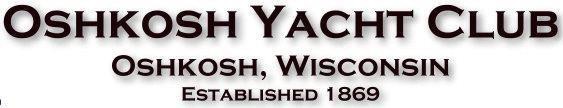 2024 Membership Registration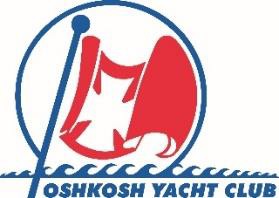 InformationInformationInformationInformationInformationInformationLast NamePhoneEmailEmailEmailFirst NameSpouse/Partner NameStreet AddressCity/State/Zip CodeChildren(s) Name(s) Under 25Children(s) Name(s) Under 25Children(s) Name(s) Under 25Children(s) Name(s) Under 25Children(s) Name(s) Under 25Children(s) Name(s) Under 251.2.3.4.4.4.Membership FeesMembership FeesMembership FeesMembership FeesMembership FeesMembership FeesSOCIAL MEMBERSHIPSSOCIAL MEMBERSHIPSSOCIAL MEMBERSHIPSSOCIAL MEMBERSHIPSPricePaidIndividual Social Membership – One person age 25 or older on Jan. 1, 2024Individual Social Membership – One person age 25 or older on Jan. 1, 2024Individual Social Membership – One person age 25 or older on Jan. 1, 2024Individual Social Membership – One person age 25 or older on Jan. 1, 2024$78Family Social Memberships – Includes children under 25 as of Dec. 31, 2023Family Social Memberships – Includes children under 25 as of Dec. 31, 2023Family Social Memberships – Includes children under 25 as of Dec. 31, 2023Family Social Memberships – Includes children under 25 as of Dec. 31, 2023$153For the past 36 years, the OYC Sailing School has provided a community value- based youth sailing school. Please consider a 501c3 deductible donation to the OYCSailing School so we can continue offering this program.For the past 36 years, the OYC Sailing School has provided a community value- based youth sailing school. Please consider a 501c3 deductible donation to the OYCSailing School so we can continue offering this program.For the past 36 years, the OYC Sailing School has provided a community value- based youth sailing school. Please consider a 501c3 deductible donation to the OYCSailing School so we can continue offering this program.For the past 36 years, the OYC Sailing School has provided a community value- based youth sailing school. Please consider a 501c3 deductible donation to the OYCSailing School so we can continue offering this program.Donation:Total Paid:Total Paid:Total Paid:Total Paid:Total Paid:Membership BenefitsMembership BenefitsMembership BenefitsMembership BenefitsMembership BenefitsMembership BenefitsAccess to The Waters Bar, patio, indoor seating area, and grounds during Yacht Club hours.Meal service by Zuppas from Monday to Wednesday, Memorial Day to Labor Day.Unique wine selection, revolving beer taps, and premium liquor.Celebrate Sunday with happy hour from 3:00-5:00, featuring half-priced beer, house wine, and liquor (excludes premium).Celebrate Sunday with featured chefs throughout the area featuring family-friendly meals and three-course sit- down dinners.Relax and take in the best view in town while watching sailboat races from Sunday to Wednesday.Enjoy three Yacht Club-sponsored family picnics throughout the summer: The Memorial Day Picnic, an Independence Day Bash, and an end-of-season corn roast.Meet friends, enjoy great food, and have access to the most unique experience in Oshkosh.Access to The Waters Bar, patio, indoor seating area, and grounds during Yacht Club hours.Meal service by Zuppas from Monday to Wednesday, Memorial Day to Labor Day.Unique wine selection, revolving beer taps, and premium liquor.Celebrate Sunday with happy hour from 3:00-5:00, featuring half-priced beer, house wine, and liquor (excludes premium).Celebrate Sunday with featured chefs throughout the area featuring family-friendly meals and three-course sit- down dinners.Relax and take in the best view in town while watching sailboat races from Sunday to Wednesday.Enjoy three Yacht Club-sponsored family picnics throughout the summer: The Memorial Day Picnic, an Independence Day Bash, and an end-of-season corn roast.Meet friends, enjoy great food, and have access to the most unique experience in Oshkosh.Access to The Waters Bar, patio, indoor seating area, and grounds during Yacht Club hours.Meal service by Zuppas from Monday to Wednesday, Memorial Day to Labor Day.Unique wine selection, revolving beer taps, and premium liquor.Celebrate Sunday with happy hour from 3:00-5:00, featuring half-priced beer, house wine, and liquor (excludes premium).Celebrate Sunday with featured chefs throughout the area featuring family-friendly meals and three-course sit- down dinners.Relax and take in the best view in town while watching sailboat races from Sunday to Wednesday.Enjoy three Yacht Club-sponsored family picnics throughout the summer: The Memorial Day Picnic, an Independence Day Bash, and an end-of-season corn roast.Meet friends, enjoy great food, and have access to the most unique experience in Oshkosh.Access to The Waters Bar, patio, indoor seating area, and grounds during Yacht Club hours.Meal service by Zuppas from Monday to Wednesday, Memorial Day to Labor Day.Unique wine selection, revolving beer taps, and premium liquor.Celebrate Sunday with happy hour from 3:00-5:00, featuring half-priced beer, house wine, and liquor (excludes premium).Celebrate Sunday with featured chefs throughout the area featuring family-friendly meals and three-course sit- down dinners.Relax and take in the best view in town while watching sailboat races from Sunday to Wednesday.Enjoy three Yacht Club-sponsored family picnics throughout the summer: The Memorial Day Picnic, an Independence Day Bash, and an end-of-season corn roast.Meet friends, enjoy great food, and have access to the most unique experience in Oshkosh.Access to The Waters Bar, patio, indoor seating area, and grounds during Yacht Club hours.Meal service by Zuppas from Monday to Wednesday, Memorial Day to Labor Day.Unique wine selection, revolving beer taps, and premium liquor.Celebrate Sunday with happy hour from 3:00-5:00, featuring half-priced beer, house wine, and liquor (excludes premium).Celebrate Sunday with featured chefs throughout the area featuring family-friendly meals and three-course sit- down dinners.Relax and take in the best view in town while watching sailboat races from Sunday to Wednesday.Enjoy three Yacht Club-sponsored family picnics throughout the summer: The Memorial Day Picnic, an Independence Day Bash, and an end-of-season corn roast.Meet friends, enjoy great food, and have access to the most unique experience in Oshkosh.Access to The Waters Bar, patio, indoor seating area, and grounds during Yacht Club hours.Meal service by Zuppas from Monday to Wednesday, Memorial Day to Labor Day.Unique wine selection, revolving beer taps, and premium liquor.Celebrate Sunday with happy hour from 3:00-5:00, featuring half-priced beer, house wine, and liquor (excludes premium).Celebrate Sunday with featured chefs throughout the area featuring family-friendly meals and three-course sit- down dinners.Relax and take in the best view in town while watching sailboat races from Sunday to Wednesday.Enjoy three Yacht Club-sponsored family picnics throughout the summer: The Memorial Day Picnic, an Independence Day Bash, and an end-of-season corn roast.Meet friends, enjoy great food, and have access to the most unique experience in Oshkosh. To ensure an accurate listing in the OYC Directory, please return by March 15, 2024 To become a member, you may pay in 2 ways:Preferred – Pay online at www.oshkoshyachtclub.org (click on membership)Fill out this form and make a check to OYC, PO Box 874, Oshkosh, WI 54903-0874The Oshkosh Yacht Club may use pictures or images of its members taken at functions and events in its handbook, on its website, and on othersocial media. Members implicitly consent to the use of such images by the club unless they direct the club, in writing, that such consent is withheld. To ensure an accurate listing in the OYC Directory, please return by March 15, 2024 To become a member, you may pay in 2 ways:Preferred – Pay online at www.oshkoshyachtclub.org (click on membership)Fill out this form and make a check to OYC, PO Box 874, Oshkosh, WI 54903-0874The Oshkosh Yacht Club may use pictures or images of its members taken at functions and events in its handbook, on its website, and on othersocial media. Members implicitly consent to the use of such images by the club unless they direct the club, in writing, that such consent is withheld. To ensure an accurate listing in the OYC Directory, please return by March 15, 2024 To become a member, you may pay in 2 ways:Preferred – Pay online at www.oshkoshyachtclub.org (click on membership)Fill out this form and make a check to OYC, PO Box 874, Oshkosh, WI 54903-0874The Oshkosh Yacht Club may use pictures or images of its members taken at functions and events in its handbook, on its website, and on othersocial media. Members implicitly consent to the use of such images by the club unless they direct the club, in writing, that such consent is withheld. To ensure an accurate listing in the OYC Directory, please return by March 15, 2024 To become a member, you may pay in 2 ways:Preferred – Pay online at www.oshkoshyachtclub.org (click on membership)Fill out this form and make a check to OYC, PO Box 874, Oshkosh, WI 54903-0874The Oshkosh Yacht Club may use pictures or images of its members taken at functions and events in its handbook, on its website, and on othersocial media. Members implicitly consent to the use of such images by the club unless they direct the club, in writing, that such consent is withheld. To ensure an accurate listing in the OYC Directory, please return by March 15, 2024 To become a member, you may pay in 2 ways:Preferred – Pay online at www.oshkoshyachtclub.org (click on membership)Fill out this form and make a check to OYC, PO Box 874, Oshkosh, WI 54903-0874The Oshkosh Yacht Club may use pictures or images of its members taken at functions and events in its handbook, on its website, and on othersocial media. Members implicitly consent to the use of such images by the club unless they direct the club, in writing, that such consent is withheld. To ensure an accurate listing in the OYC Directory, please return by March 15, 2024 To become a member, you may pay in 2 ways:Preferred – Pay online at www.oshkoshyachtclub.org (click on membership)Fill out this form and make a check to OYC, PO Box 874, Oshkosh, WI 54903-0874The Oshkosh Yacht Club may use pictures or images of its members taken at functions and events in its handbook, on its website, and on othersocial media. Members implicitly consent to the use of such images by the club unless they direct the club, in writing, that such consent is withheld.